After Action Review (AAR) หลักสูตรและการเรียนการสอนสำหรับผู้เรียนที่หลากหลายAfter : ความรู้ที่ได้จากการเรียนในรายวิชานี้ / หลังจากเรียนได้อะไรเข้าใจหลักสูตร และการจัดการเรียนการสอนด้วยรูปแบบที่หลากหลาย สามารถเลือกใช้รูปแบบวิธีการสอนได้เหมาะสมกับรายวิชาที่เราสอนจริงสามารถแก้ปัญหานักเรียนที่มีพื้นฐานความรู้ต่าง/หลากหลายกันได้จริงเข้าใจธรรมชาติของผู้เรียนที่มีความหลากหลาย เห็นความสำคัญของผู้เรียนที่มีความหลากหลายฝึกทักษะการพูด และแปลภาษาอังกฤษAction :  ความรู้ ทักษะ กระบวนการ และสิ่งที่ประทับใจกิจกรรมแลกเปลี่ยนเรียนรู้รูปแบบวิธีการจัดการเรียนการสอนแบบต่างๆ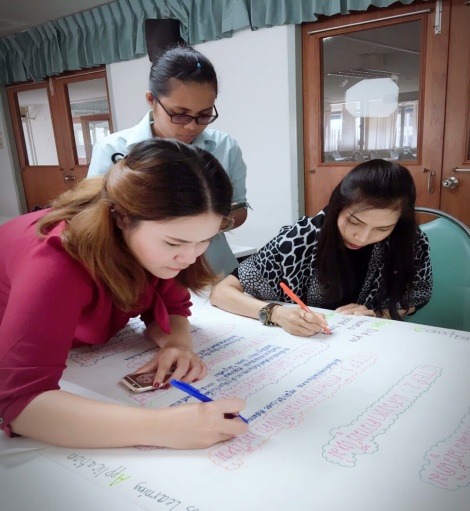 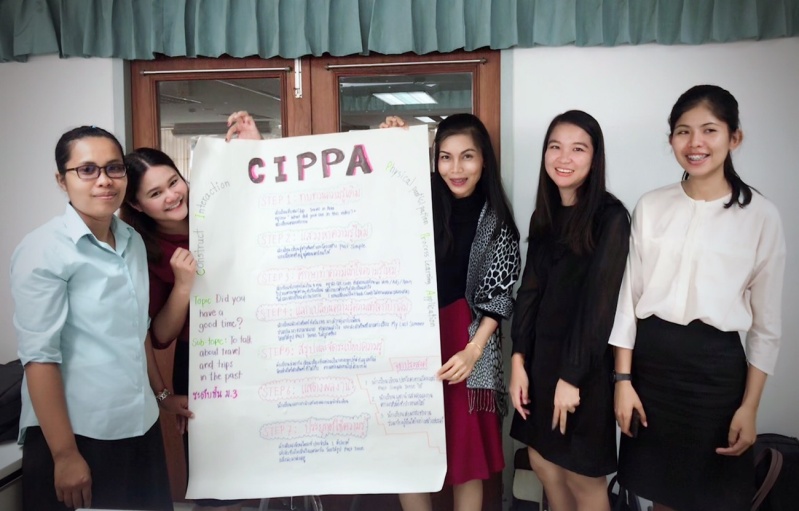 การแลกเปลี่ยนเรียนรู้รูปแบบการจัดการเรียนการสอนแบบต่างๆ กิจกรรมฝึกทักษะการพูดภาษาอังกฤษกิจกรรมฝึกแปลภาษาอังกฤษกิจกรรมพับกระดาษReview : การทบทวนตนเองหลังจากที่ได้เรียนต้องเพิ่มเติมอะไร แก้ไขปรับปรุงตนเองอย่างไรบ้างเรียนรู้จัดการเรียนการสอนแบบต่างๆ ฝึกทักษะการพูดภาษาอังกฤษให้ชำนาญฝึกแปลภาษาอังกฤษให้ชำนาญฝึกการถ่ายทอดภาษาอังกฤษ